2022 Hybrid Learning Events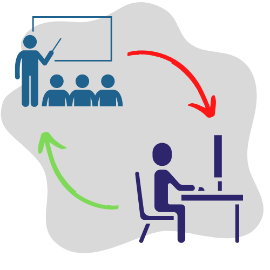 The TOI Education Program is pleased to offer several Hybrid Learning Events for Township Officials and Staff. These Hybrid Learning Events will blend in-person instruction with the ability to participate virtually via Zoom from the comfort of home. They will focus on a singular topic over an afternoon with the ability to ask questions of a Township Attorney.The in-person session capacity is limited to 25 attendees; the cost is $25. The online session capacity is unlimited; the cost is $15. The seminars are scheduled from 1pm to 4 pm to accommodate travel time. All online registrants will receive the login link prior to the scheduled event.Please fill in all information below and print clearly.January 18 - Employee Handbook on Township Government and Preparing for the Upcoming YearFebruary 17- Decennial Committee on Local Government Consolidation and Efficiency Act.Name: ______________________________________________________________________________Township Position: _____________________________________________________________________________________ County/Township: _____________________________________________________________________________________ Address: _____________________________________________________________________________________        City, State, Zip: ____________________________________________________________________________________ Phone/Email: _____________________________________________________________________________________Registration is $25/person OR $15/person, depending on course type. Refunds cannot be given for any cancellations received after the deadline to register. Payment method: Check or Credit Card. Please make checks payable to Township Officials of Illinois. Credit Card (Visa / MasterCard only) Card Number: _____________________________________________________________ Exp: __________________ Signature: __________________________________________________ Return to the TOI office by fax at 217.744.7419, email to kayla@toi.org, or mail to 3217 Northfield Dr., Springfield, IL 62702. q $25 In-Person Courseq $15 Online Courseq $25 In-Person Courseq $15 Online Course